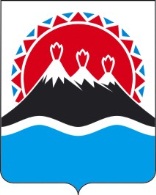 МИНИСТЕРСТВОСОЦИАЛЬНОГО БЛАГОПОЛУЧИЯИ СЕМЕЙНОЙ ПОЛИТИКИ КАМЧАТСКОГО КРАЯ(Министерство социального благополучия)________________________________________________________________________________ПРИКАЗ[Дата регистрации] № [Номер документа]г. Петропавловск-КамчатскийВ целях уточнения отдельных положений Порядка предоставления дополнительных мер социальной поддержки отдельным категориям граждан, принимающим (принимавшим) участие в специальной военной операции, проводимой Вооруженными Силами Российской Федерации с 24 февраля 2022 года, и членам их семейПРИКАЗЫВАЮ:1. Внести в приложение к приказу Министерства социального благополучия и семейной политики Камчатского края от 15.12.2022 № 998-п «Об утверждении Порядка предоставления дополнительных мер социальной поддержки отдельным категориям граждан, принимающим (принимавшим) участие в специальной военной операции, проводимой Вооруженными Силами Российской Федерации с 24 февраля 2022 года, и членам их семей» следующие изменения:1) в пункте 1 части 3 слова «ранение (контузию, увечье)» заменить словами «ранение (контузию, травму, увечье)»;2) часть 9 изложить в следующей редакции:«9. Единовременная выплата предоставляется на основании заявления граждан, указанных в пункте 5 части 3 настоящего Порядка, поданного в КГКУ «Центр выплат» по форме 3 согласно приложению к настоящему Порядку, пунктом отбора на военную службу по контракту по Камчатскому краю.К заявлению прилагаются следующие документы:1) паспорт гражданина Российской Федерации;2) выписка из приказов Командующего Войсками Восточного военного округа и командира войсковой части или Командующего Войсками и Силами на Северо-Востоке о подтверждении факта заключения контракта после 14 мая   2022 года;3) документ из кредитной организации, содержащий сведения о номере счета и реквизитах кредитной организации (в произвольной форме).»;3) часть 11 изложить в следующей редакции: «11. Компенсация оплаты проезда и провоза багажа гражданам, указанным в пункте 7 части 3 настоящего Порядка, прибывшим в Камчатский край из других субъектов Российской Федерации, а также проживающим в труднодоступных и отдаленных местностях в Камчатском крае,  предоставляется на основании заявления указанных граждан, поданного в КГКУ «Центр выплат» по форме 3 согласно приложению к настоящему Порядку, пунктом отбора на военную службу по контракту по Камчатскому краю.К заявлению прилагаются следующие документы:1) паспорт гражданина Российской Федерации;2) подлинники документов, подтверждающие фактические расходы, связанные с проездом в пределах территории Российской Федерации: проездные документы (билеты) маршрут/квитанции к электронным авиабилетам, посадочные талоны к авиабилетам, купоны к электронным железнодорожным билетам, квитанции (кассовые чеки или приходные кассовые ордера) об оплате проезда (включая страховой взнос на обязательное личное страхование пассажиров на транспорте, оплату услуг по оформлению проездных документов, пользование постельными принадлежностями в поездах, комиссионный сбор агентства за продажу билетов, сервисный сбор), в случае оплаты услуг банковской картой – отчет по счету карты или чек электронного терминала, и другие документы, подтверждающие произведенные расходы.Документы (квитанция, приходный кассовый ордер, банковская карта и т.п.), подтверждающие оплату проезда могут быть оформлены на имя другого лица, понесшего фактические расходы, связанные с приобретением проездных документов (билетов);3) документ из кредитной организации, содержащий сведения о номере счета и реквизитах кредитной организации (в произвольной форме).»;4) в приложении формы 1, 3 изложить в редакции согласно приложению.2. Настоящий приказ вступает в силу после дня его официального опубликования. Приложение к приказу Министерства социального благополучия и семейной политики Камчатского краяот [Дата регистрации] № [Номер документа]«Форма 1Руководителю КГКУ «Камчатский центр по выплате государственных и социальных пособий» от ______________________________________________________________________________(фамилия, имя, отчество (при наличии)проживающего (ей) по месту жительства (пребывания) по адресу:________________________________________________________________________________фактически проживающего (ей) по адресу:________________________________________СНИЛС _________________________________Телефон: ________________________________ЗаявлениеПрощу предоставить мне единовременную выплату, являюсь военнослужащим, добровольцем, получившим ранение (контузию, травму, увечье) в результате участия в специальной военной операции, проводимой Вооруженными Силами Российской Федерации с 24 февраля 2022 года.Единовременную выплату прошу предоставить через кредитную организацию: ________________________________________________________                                на счет № ___________________________________________________________.Согласен на обработку своих персональных данных в порядке, установленным федеральным законодательством.Прилагаю: 1) копию паспорта гражданина Российской Федерации, на _____л.;2) справку об участии в специальной военной операции, проводимой Вооруженными Силами Российской Федерации с 24 февраля 2022 года, выданную воинской частью (военным комиссариатом), на _____л.; 3) копию документа военно-медицинской организации о ранении (контузии, травме, увечье), на _____л; 4)  документ, удостоверяющий личность и полномочия представителя (в случае, если заявление подается представителем), на _______л.;5) документ из кредитной организации, содержащий сведения о номере счета и реквизитах кредитной организации, на _____л. «____»____________20__г.                                             Подпись: _______________Форма 3Руководителю КГКУ «Камчатский центр по выплате государственных и социальных пособий» от ______________________________________________________________________________(фамилия, имя, отчество (при наличии)проживающего (ей) по месту жительства (пребывания) по адресу:________________________________________________________________________________фактически проживающего (ей) по адресу:________________________________________СНИЛС _________________________________Телефон: ________________________________ЗаявлениеПрощу оказать мне единовременную выплату, являюсь: гражданином, прибывшим в Камчатский край из других субъектов Российской Федерации и заключившим контракт о прохождении военной службы в частях Восточного военного округа на основании решения совместной аттестационной комиссии пункта отбора на военную службу по контракту                    (2 разряда) Восточного военного округа (г. Петропавловск-Камчатский) и военного комиссариата Камчатского края после 14 мая 2022 года; гражданином, проживающим в Камчатском крае и заключившим контракт о прохождении военной службы в частях Восточного военного округа на основании решения совместной аттестационной комиссии пункта отбора на военную службу по контракту (2 разряда) Восточного военного округа                           (г. Петропавловск-Камчатский) и военного комиссариата Камчатского края после 14 мая 2022 годаПрошу компенсировать оплату проезда и провоз багажа, являюсь: гражданином, прибывшим в Камчатский край из других субъектов Российской Федерации, а также проживающим в труднодоступных и отдаленных местностях в Камчатском крае и заключившим контракт о прохождении военной службы в частях Восточного военного округа на основании решения совместной аттестационной комиссии пункта отбора на военную службу по контракту (2 разряда) Восточного военного округа (г. Петропавловск-Камчатский) и военного комиссариата Камчатского края после 14 мая 2022 года.Единовременную выплату прошу выплатить мне через кредитную организацию: ________________________________________________________ на счет № ___________________________________________________________.Согласен на обработку своих персональных данных в порядке, установленным федеральным законодательством.Прилагаю: 1) копию паспорта гражданина Российской Федерации, на _____л.;2) копию выписки из приказов Командующего Войсками Восточного военного округа и командира войсковой части или Командующего Войсками и Силами на Северо-Востоке о подтверждении факта заключения контракта после 14 мая 2022 года, на _____л.; 3) документы, подтверждающие фактические расходы, связанные                           с проездом в пределах территории Российской Федерации, на _____л; 4) документ из кредитной организации, содержащий сведения о номере счета получателя единовременной выплаты и реквизитах кредитной организации (в произвольной форме), на _____л.«____»____________20__г.                                             Подпись: _______________                                                                                                                                      .»О внесении изменений в приложение к приказу Министерства социального благополучия и семейной политики Камчатского края от 15.12.2022                         № 998-п «Об утверждении Порядка предоставления дополнительных мер социальной поддержки отдельным категориям граждан, принимающим (принимавшим) участие в специальной военной операции, проводимой Вооруженными Силами Российской Федерации с 24 февраля 2022 года, и членам их семей»И.о. Министра социального благополучия и семейной политики Камчатского края[горизонтальный штамп подписи 1]Ю.О. Горелова